NOM                                                                       PRENOM                                   CLASSE                        DATE  			             TEXTE :      QU’EST-CE QUE LA PHILOSOPHIE ?Philosophie, qui signifie en grec « amour de la sagesse », est un terme ambigu. Quelle est en effet cette « sagesse » que le philosophe aime et recherche? Car sophia en grec signifie à la fois       « science », « connaissance théorique ( …) et d’autre part « éthique », quête sereine et modérée du bonheur. Les Grecs présentent en général la seconde comme la conséquence de la première — mais l’ambiguïté demeure, entre Socrate, impassible, buvant la ciguë et Thales tombant dans un puits parce qu'il contemplait le ciel...    Le mot philosophie lui-même  est encore de nos jours entendu en un sens très large : toute conception du monde peut être qualifiée de « philosophie », aussi bien les systèmes proprement philosophiques que, par exemple, la manière de penser propre à une culture, ou à un groupe d’Homme. Mais, dans un sens plus précis, la philosophie est d’abord un discours d’un certain type : le discours rationnel  qui cherche à répondre par des arguments à un problème explicitement posé. Or, ce type de discours est historiquement situé : il a commencé à se développer dans la Grèce des VII et VI siècles avant J.-C, en supplantant progressivement le mythe.                                                                La philosophie de A à Z  HATIER  page 344Entourez les mots inconnus et rechercher leurs sensRépondre aux questions : 1/Quelle est l’étymologie du terme philosophie ?----------------------------------------------------------------------------------------------------- 2/Pourquoi le terme philosophie reste-t-il ambigu ?----------------------------------------------------------------------------------------------------- 3/ Quels sont les deux aspects de la sagesse ?----------------------------------------------------------------------------------------------------- 4/ Quels sont les deux auteurs cités pour illustrer ces deux aspects ?-----------------------------------------------------------------------------------------------------5/ Est-ce que les Grecs anciens considéraient que ces deux aspects de la sagesse sont indépendants ? ----------------------------------------------------------------------------------------------------6/ Proposer un exemple pour montrer le lien entre les deux aspects de la sagesse. ----------------------------------------------------------------------------------------------------7/De nos jours, le sens du mot philosophie est-il plus clair ?----------------------------------------------------------------------------------------------------- 8/ Que désigne le terme philosophie pris dans son sens très large ? (Noter l’expression du texte)----------------------------------------------------------------------------------------------------- 9, 10, 11 /  Le terme philosophie pris dans son sens large peut être partagé de façon plus ou moins étendue. Indiquez en suivant le texte les groupes mentionnés.A : -----------------------------------------------------------------------------------------------------  B : ----------------------------------------------------------------------------------------------------- C :  ----------------------------------------------------------------------------------------------------- 12/ Comment l’auteur définit-il la philosophie dans son sens plus précis ?----------------------------------------------------------------------------------------------------- 13/ A quelle période l’auteur fait-il remonter ce type de discours ?----------------------------------------------------------------------------------------------------- 14/ Dans quelle région ce type de pensée s’est-il développé ?----------------------------------------------------------------------------------------------------- 15/Quel est le mot important que définit le mieux le discours philosophique d’après l’auteur ?----------------------------------------------------------------------------------------------------- 16/A quelle forme de pensée la philosophie se substitue -t-elle ?  [substituer = remplacer]----------------------------------------------------------------------------------------------------- 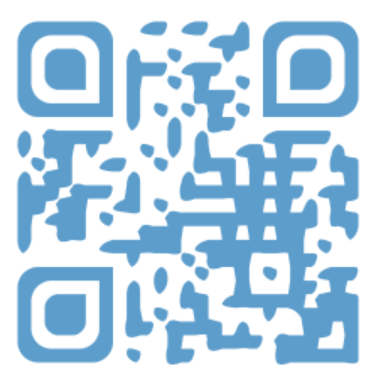 